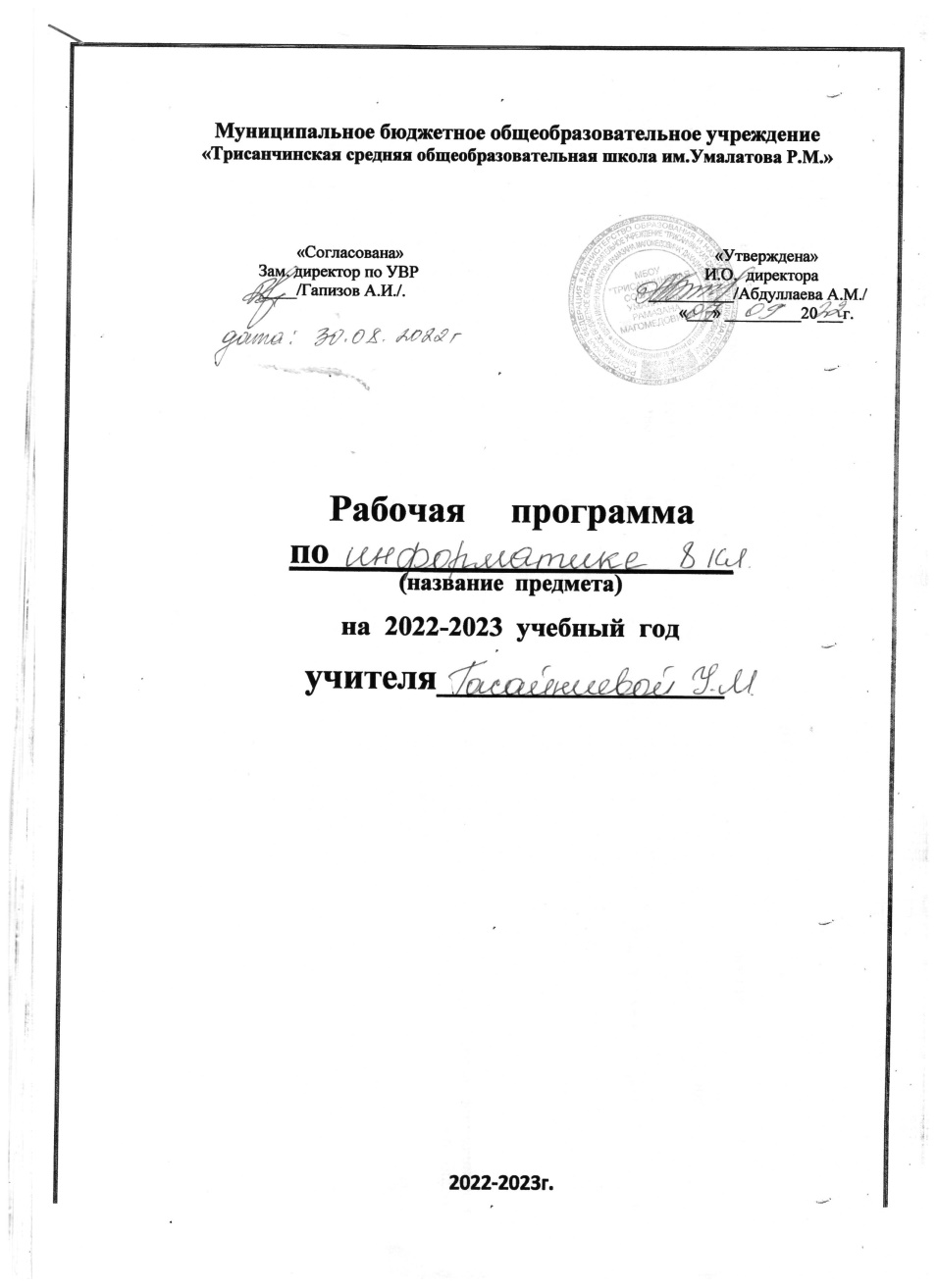 Рабочая программа по информатике для 8 класса по ФГОСПояснительная запискаРабочая программа по предмету «Информатика» для 8-го класса составлена на основе следующих документов:Федеральный закон от 29.12.2012 № 273-ФЗ «Об образовании в Российской Федерации»;приказ Министерства образования и науки Российской Федерации от 17.12.2010 №1897 «Об утверждении и введении в действие федерального государственного образовательного стандарта основного общего образования»;постановление Главного государственного санитарного врача Российской Федерации от 28.09.2020 №28 «Об утверждении санитарных правил СП 2.4.3648-20 «Санитарно-эпидемиологические требования к организациям воспитания и обучения, отдыха и оздоровления детей и молодежи»;постановление Главного государственного санитарного врача Российской Федерации от 28.01.2021 №2 «Об утверждении санитарных правил и норм СанПиН 1.2.3685-21 «Гигиенические нормативы и требования к обеспечению безопасности и (или) безвредности для человека факторов среды обитания»;приказ Министерства просвещения Российской Федерации от 22.03.2021 №115 «Об утверждении Порядка организации и осуществления образовательной деятельности по основным общеобразовательным программам – образовательным программам начального общего, основного общего и среднего общего образования»;приказ Министерства просвещения России от 20.05.2020 № 254 «Об утверждении федерального перечня учебников, допущенных к использованию при реализации имеющих государственную аккредитацию образовательных программ начального общего, основного общего, среднего общего образования организациями, осуществляющими образовательную деятельность»;Устав образовательного учреждения МБОУ "Трисанчинская СОШ"Основная образовательная программа основного общего образования МБОУ "Трисанчинская СОШ";Положение о рабочей программе, разработанного в МБОУ"Трисанчинская СОШ" ;Учебный план МБОУ "Трисанчинская СОШ". на 2022-2023 учебный год;Рабочая программа ориентирована на использование учебно – методического комплекта:Реализуется на базе учебника для 8 класса «Информатика» Л.Л. Босова, А.Ю. Босова, Москва, БИНОМ. Лаборатория знаний, 2020, рекомендованного Министерством образования и науки Российской Федерации и включенного в Федеральный перечень учебников.Босова Л.Л., Босова А.Ю. Информатика. УМК для основной школы 7–9 классы (ФГОС): методическое пособие. – М.: БИНОМ. Лаборатория знаний, 2019Босова Л.Л., Босова А.Ю. Информатика. Программа для основной школы 7–9 классы. М.: БИНОМ. Лаборатория знаний, 2019Босова Л.Л., Босова А.Ю. Электронное приложение к учебнику «Информатика. 8 класс»Материалы авторской мастерской Босовой Л.Л. (metodist.lbz.ru/)В соответствии с ФГОС изучение информатики в основной школе должно обеспечить:формирование информационной и алгоритмической культуры; формирование представления о компьютере как универсальном устройстве обработки информации; развитие основных навыков и умений использования компьютерных устройств;формирование представления об основных изучаемых понятиях: информация, алгоритм, модель, — и их свойствах;развитие алгоритмического мышления, необходимого для профессиональной деятельности в современном обществе; развитие умений составить и записать алгоритм для конкретного исполнителя; формирование знаний об алгоритмических конструкциях, логических значениях и операциях; знакомство с одним из языков программирования и основными алгоритмическими структурами — линейной, условной и циклической;формирование умений формализации и структурирования информации, умения выбирать способ представления данных в соответствии с поставленной задачей — таблицу, схему, график, диаграмму, с использованием соответствующих программных средств обработки данных;формирование навыков и умений безопасного и целесообразного поведения при работе с компьютерными программами и в Интернете, умения соблюдать нормы информационной этики и права.Форма организации учебного процесса – классно-урочная система.Формы организации образовательного процесса: групповые, индивидуально- групповые, фронтальные, практикумы. Технологии обучения: беседа, фронтальный опрос, опрос в парах, контрольная и практическая работы.Виды и формы контроля: устный опрос (индивидуальный и фронтальный), тест, беседа, опорный конспект, самостоятельная работа, итоговый, текущий, тематический. Программа в каждом классе параллели корректируется в части выбора проверочных работ и проведения уроков анализа контрольных работ.Календарно – тематическое планирование разработано в соответствии с учебным планом МБОУ СОШ № 5 и рассчитано на 1 час в неделю, всего - 34 учебных часовОсновные цели и задачиИзучение информатики направлено на формирование следующих целей:Развитие системы повышения качества образования в условиях реализации ФГОС;Формирование у обучающихся потребности в образовании и развитии;Совершенствование практики использования здоровьеформирующих технологий;Создание благоприятных условий для развития социально значимых отношений школьников, и, прежде всего, ценностных отношений:к семье как главной опоре в жизни человека и источнику его счастья;к труду как основному способу достижения жизненного благополучия человека, залогу его успешного профессионального самоопределения и ощущения уверенности в завтрашнем дне;к своему отечеству, своей малой и большой Родинек природе как источнику жизни на Земле, основе самого ее существования, нуждающейся в защите и постоянном внимании со стороны человека;к миру как главному принципу человеческого общежития, условию крепкой дружбы, налаживания отношений с коллегами по работе в будущем и создания благоприятного микроклимата в своей собственной семье;к знаниям как интеллектуальному ресурсу, обеспечивающему будущее человека, как результату кропотливого, но увлекательного учебного труда;к культуре как духовному богатству общества и важному условию ощущения человеком полноты проживаемой жизни, которое дают ему чтение, музыка, искусство, театр, творческое самовыражение;к здоровью как залогу долгой и активной жизни человека, его хорошего настроения и оптимистичного взгляда на мир;к окружающим людям как безусловной и абсолютной ценности, как равноправным социальным партнерам, с которыми необходимо выстраивать доброжелательные и взаимоподдерживающие отношения, дающие человеку радость общения и позволяющие избегать чувства одиночества;к самим себе как хозяевам своей судьбы, самоопределяющимся и самореализующимся личностям, отвечающим за свое собственное будущее.освоение знаний, составляющих основу научных представлений об информации, информационных процессах, технологиях;овладение умениями работать с различными видами информации с помощью компьютера и других средств информационных и коммуникационных технологий (ИКТ);развитие познавательных интересов, интеллектуальных и творческих способностей средствами ИКТ;воспитание ответственного отношения к информации с учетом правовых и этических аспектов ее распространения; избирательного отношения к полученной информации;формирование у учащихся практических умений и навыков в области коммуникационных технологий;обеспечение конституционного права граждан РФ на получение качественного общего образования;обеспечение достижения обучающихся результатов обучения в соответствии с федеральными государственными образовательными стандартами.Оборудование: на всех уроках информатики используется оборудование центра цифрового и гуманитарного профиля «Точка Роста».Изучение информатики направлено на решение следующих задач:сформировать готовность современного школьника к активной учебной деятельности в информационной образовательной среде школысформировать готовность к использованию методов информатики в других школьных предметахдать начальные представления о назначении компьютера, о его устройстве и функциях основных узлов, о составе программного обеспечения компьютера; ввести понятие файловой структуры дисков, раскрыть назначение операционной системы;познакомить учащихся с назначением и областями применения компьютерной графики; дать представление об устройстве и функционировании графической системы компьютера; обучить основным приемам работы с графическим редактором.изучить архитектуру ЭВМ на уровне знакомства с устройством и работой процессора; устройств ввода, вывода и хранения информации.сформировать навыки и умения безопасного и целесообразного поведения при работе с компьютерными программами и в Интернете, умение соблюдать нормы информационной этики и права.В ходе освоения содержания курса учащиеся получают возможность:развивать представление об информации и информационных процессах; понять роль информационных процессов в современном мире, развить информационную культуру;сформировать представления о компьютере как универсальном устройстве обработки информации;развить основные навыки и умения использования компьютерных устройств;развить алгоритмическое мышление, необходимое для профессиональной деятельности в современном обществесформировать навыки и умения безопасного использования Интернета и умения соблюдать нормы информационной этики и права.Учебно-тематический планТематические и итоговые контрольные работы:Содержание тем учебного курсаМатематические основы информатики (12 ч)Общие сведения о системах счисления. Понятие о непозиционных и позиционных системах счисления. Знакомство с двоичной, восьмеричной и шестнадцатеричной системами счисления, запись в них целых десятичных чисел от 0 до 1024. Перевод небольших целых чисел из двоичной системы счисления в десятичную. Двоичная арифметика. Компьютерное представление целых чисел. Представление вещественных чисел.Высказывания. Логические операции. Логические выражения. Построение таблиц истинности для логических выражений. Свойства логических операций. Решение логических задач. Логические элементы.Аналитическая деятельность:анализировать любую позиционную систему как знаковую систему;определять диапазон целых чисел в n-разрядном представлении;анализировать логическую структуру высказываний;анализировать простейшие электронные схемы.Практическая деятельность:переводить небольшие (от 0 до 1024) целые числа из десятичной системы счисления в двоичную, восьмеричную, шестнадцатеричную и обратно;выполнять операции сложения и умножения над небольшими двоичными числами;строить таблицы истинности для логических выражений;вычислять истинностное значение логического выражения.Основы алгоритмизации (10 ч)Понятие исполнителя. Неформальные и формальные исполнители. Учебные исполнители (Робот, Чертёжник, Черепаха, Кузнечик, Водолей, Удвоитель и др.) как примеры формальных исполнителей. Их назначение, среда, режим работы, система команд. Понятие алгоритма как формального описания последовательности действий исполнителя при заданных начальных данных. Свойства алгоритмов. Способы записи алгоритмов. Алгоритмический язык – формальный язык для записи алгоритмов. Программа – запись алгоритма на алгоритмическом языке. Непосредственное и программное управление исполнителем. Линейные программы. Алгоритмические конструкции, связанные с проверкой условий: ветвление и повторение. Разработка алгоритмов: разбиение задачи на подзадачи, понятие вспомогательного алгоритма. Понятие простой величины. Типы величин: целые, вещественные, символьные, строковые, логические.Переменные и константы. Знакомство с табличными величинами (массивами). Алгоритм работы с величинами – план целенаправленных действий по проведению вычислений при заданных начальных данных с использованием промежуточных результатов. Управление, управляющая и управляемая системы, прямая и обратная связь. Управление в живой природе, обществе и технике.Аналитическая деятельность:приводить примеры формальных и неформальных исполнителей;придумывать задачи по управлению учебными исполнителями;выделять примеры ситуаций, которые могут быть описаны с помощью линейных алгоритмов, алгоритмов с ветвлениями и циклами;определять по блок-схеме, для решения какой задачи предназначен данный алгоритм;анализировать изменение значений величин при пошаговом выполнении алгоритма;определять по выбранному методу решения задачи, какие алгоритмические конструкции могут войти в алгоритм;осуществлять разбиение исходной задачи на подзадачи;сравнивать различные алгоритмы решения одной задачи.Практическая деятельность:исполнять готовые алгоритмы для конкретных исходных данных;преобразовывать запись алгоритма с одной формы в другую;строить цепочки команд, дающих нужный результат при конкретных исходных данных для исполнителя арифметических действий;строить цепочки команд, дающих нужный результат при конкретных исходных данных для исполнителя, преобразующего строки символов;составлять линейные алгоритмы по управлению учебным исполнителем;составлять алгоритмы с ветвлениями по управлению учебным исполнителем;составлять циклические алгоритмы по управлению учебным исполнителем;строить арифметические, строковые, логические выражения и вычислять их значения;строить алгоритм (различные алгоритмы) решения задачи с использованием основных алгоритмических конструкций и подпрограмм.Начала программирования (10 ч)Язык программирования. Основные правила одного из процедурных языков программирования (Паскаль, школьный алгоритмический язык и др.): правила представления данных; правила записи основных операторов (ввод, вывод, присваивание, ветвление, цикл) и вызова вспомогательных алгоритмов; правила записи программы. Этапы решения задачи на компьютере: моделирование – разработка алгоритма – кодирование – отладка – тестирование. Решение задач по разработке и выполнению программ в выбранной среде программирования.Аналитическая деятельность:анализировать готовые программы;определять по программе, для решения какой задачи она предназначена;выделять этапы решения задачи на компьютере.Практическая деятельность:программировать линейные алгоритмы, предполагающие вычисление арифметических, строковых и логических выражений;разрабатывать программы, содержащие оператор/операторы ветвления (решение линейного неравенства, решение квадратного уравнения и пр.), в том числе с использованием логических операций;разрабатывать программы, содержащие оператор (операторы) цикла;разрабатывать программы, содержащие подпрограмму;разрабатывать программы для обработки одномерного массива:нахождение минимального (максимального) значения в данном массиве;подсчёт количества элементов массива, удовлетворяющих некоторому условию;нахождение суммы всех элементов массива;нахождение количества и суммы всех четных элементов в массиве;Предполагаемые результаты освоения программыС введением ФГОС реализуется смена базовой парадигмы образования со «знаниевой» на « системно-деятельностную», т. е. акцент переносится с изучения основ наук на обеспечение развития УУД (ранее «общеучебных умений») на материале основ наук. Важнейшим компонентом содержания образования, стоящим в одном ряду с систематическими знаниями по предметам, становятся универсальные (метапредметные) умения (и стоящие за ними компетенции).В основной школе предусматривается развитие описанных умений в учебной деятельности на материале предмета. В учебниках рассматривается развитие этих умений на содержательном учебном материале информатики. Для информатики характерно сочетание в пропорциональном соотношении основ теории с практическими умениями. Практические работы от небольших упражнений до комплексных заданий рассматриваются в основной школе через призму освоения средств информационных технологий как мощного инструмента познания окружающей действительности. При этом приоритет отдается освоению наиболее востребованных средств ИКТ и ПО во взаимосвязи с проблемным содержанием типичного класса задач, актуальным в какой-либо профессиональной отрасли.Поскольку концентрический принцип обучения остается актуальным в основной школе, то развитие личностных и метапредметных результатов идет непрерывно на всем содержательном и деятельностном материале.Личностные результаты освоения информатики:Формирование целостного мировоззрения, соответствующего современному уровню развития науки и общественной практики, учитывающего социальное, культурное, языковое, духовное многообразие современного мира.Информатика, как и любая другая учебная дисциплина, формирует определенную составляющую научного мировоззрения. Она формирует представления учащихся о науках, развивающих информационную картину мира, вводит их в область информационной деятельности людей.Формирование информационной картины мира происходит через:понимание и умение объяснять закономерности протекания информационных процессов в системах различной природы, их общность и особенности;умение описывать, используя понятия информатики, информационные процессы функционирования, развития, управления в природных, социальных и технических системах;анализ исторических этапов развития средств ИКТ в контексте развития общества.Формирование коммуникативной компетентности в общении и сотрудничестве со сверстниками, детьми старшего и младшего возраста, взрослыми в процессе образовательной, общественно полезной, учебно-исследовательской, творческой и других видов деятельности.Указанный возраст характеризуется стремлением к общению и совместной полезной деятельности со сверстниками. Возможности информатики легко интегрируются с возможностями других предметов, на основе этого возможна организация:целенаправленного поиска и использования информационных ресурсов, необходимых для решения учебных и практических задач, в том числе с помощью средств ИКТ;анализа информационных процессов, протекающих в социотехнических, природных, социальных системах;оперирования с информационными объектами, их преобразования на основе формальных правил;применения средств ИКТ для решения учебных и практических задач из областей, изучаемых в различных школьных предметах,охватывающих наиболее массовые применения ИКТ в современном обществе.Приобретение опыта выполнения с использованием информационных технологий индивидуальных и коллективных проектов, таких как разработка программных средств учебного назначения, издание школьных газет, создание сайтов, виртуальных краеведческих музеев и т. д.Результаты совместной работы легко использовать для создания информационных объектов (текстов, рисунков, программ, результатов расчетов, баз данных и т. п.), в том числе с помощью компьютерных программных средств. Именно они станут основой проектной исследовательской деятельности учащихся.Знакомство с основными правами и обязанностями гражданина информационного общества.Формирование представлений об основных направлениях развития информационного сектора экономики, основных видах профессиональной деятельности, связанных с информатикой и информационными технологиями.В контексте рассмотрения вопросов социальной информатики изучаются характеристики информационного общества, формируется представление о возможностях и опасностях глобализации информационной сферы. Учащиеся научатся соблюдать нормы информационной культуры, этики и права, с уважением относиться к частной информации и информационным правам других людей.Формирование на основе собственного опыта информационной деятельности представлений о механизмах и законах восприятия и переработки информации человеком, техническими и социальными системами.Освоение основных понятий информатики (информационный процесс, информационная модель, информационный объект, информационная технология, информационные основы управления, алгоритм, автоматизированная информационная система, информационная цивилизация и др.) позволяет учащимся:получить представление о таких методах современного научного познания, как системно-информационный анализ, информационное моделирование, компьютерный эксперимент;использовать необходимый математический аппарат при решении учебных и практических задач информатики.Метапредметные результаты освоения информатики представляют собой:развитие ИКТ-компетентности, т. е. приобретение опыта создания, преобразования, представления, хранения информационных объектов (текстов, рисунков, алгоритмов и т. п.) с использованием наиболее широко распространенных компьютерных инструментальных средств;осуществление целенаправленного поиска информации в различных информационных массивах, в том числе электронных энциклопедиях, сети Интернет и т. п., анализа и оценки свойств полученной информации с точки зрения решаемой задачи;целенаправленное использование информации в процессе управления, в том числе с помощью аппаратных и программных средств компьютера и цифровой бытовой техники;умения самостоятельно планировать пути достижения целей, в том числе альтернативные, осознанно выбирать наиболее эффективные способы решения учебных и познавательных задач;умения соотносить свои действия с планируемыми результатами, осуществлять контроль своей деятельности в процессе достижения результата, определять способы действий в рамках предложенных условий и требований, корректировать свои действия в соответствии с изменяющейся ситуацией;умение оценивать правильность выполнения учебной задачи и собственные возможности ее решения;владение основами самоконтроля, самооценки, принятия решений и осуществления осознанного выбора в учебной и познавательной деятельности;умения определять понятия, создавать обобщения, устанавливать аналогии, классифицировать, самостоятельно выбирать основания и критерии для классификации, устанавливать причинно-следственные связи, строить логическое рассуждение, умозаключение (индуктивное, дедуктивное и по аналогии) и делать выводы.Среди предметных результатов ключевую роль играют:понимание роли информационных процессов в современном мире;формирование информационной и алгоритмической культуры; формирование представления о компьютере как универсальном устройстве обработки информации; развитие основных навыков и умений использования компьютерных устройств;формирование представления об основных изучаемых понятиях: информация, алгоритм, модель – и их свойствах;развитие алгоритмического и системного мышления, необходимых для профессиональной деятельности в современном обществе; развитие умений составить и записать алгоритм для конкретного исполнителя; формирование знаний об алгоритмических конструкциях, логических значениях и операциях; знакомство с одним из языков программирования и основными алгоритмическими структурами — линейной, с ветвлением и циклической;формирование умений формализации и структурирования информации, умения выбирать способ представления данных в соответствии с поставленной задачей (таблицы, схемы, графики, диаграммы), с использованием соответствующих программных средств обработки данных;формирование навыков и умений безопасного и целесообразного поведения при работе с компьютерными программами и в Интернете, умения соблюдать нормы информационной этики и права. Большое значение в курсе имеет тема «Коммуникационные технологии», в которой учащиеся знакомятся не только с основными сервисами Интернета, но и учатся применять их на практике.Календарно-тематическое планированиеПеречень учебно-методического обеспечения (для учителя и обучающегося)Босова Л.Л., Босова А. Ю. Информатика: учебник для 8 класса. – М.: БИНОМ. Лаборатория знаний, 2020Босова Л.Л. Информатика: рабочая тетрадь для 8 класса. – М.: БИНОМ. Лаборатория знаний, 2020Босова Л.Л., Босова А.Ю. Информатика. 7–9 классы : методическое пособие. – М.: БИНОМ. Лаборатория знаний, 2016.Босова Л.Л., Босова А.Ю. Электронное приложение к учебнику «Информатика. 8 класс»Босова Л.Л., Босова А.Ю. Уроки информатики в 5–9 классах: методическое пособие. – М.: БИНОМ. Лаборатория знаний, 2017Босова Л.Л., Босова А.Ю., Коломенская Ю.Г. Занимательные задачи по информатике. – М.: БИНОМ. Лаборатория знаний, 2017Босова Л.Л. Набор цифровых образовательных ресурсов «Информатика 5-9». – М.: БИНОМ. Лаборатория знаний,Комплект цифровых образовательных ресурсов (ЦОР), помещенный в Единую коллекцию ЦОР (http://school-collection.edu.ru/).Библиотечка электронных образовательных ресурсов, включающая: разработанные комплекты презентационных слайдов по курсу информатики:http://www.edu.ru/ - Российское образование: федеральный порталhttp://www.school.edu.ru/default.asp - Российский образовательный порталhttp://gia.osoko.ru/ - Официальный информационный портал государственной итоговой аттестацииhttp://www.apkro.ru/ - сайт Модернизация общего образованияhttp://www.standart.edu.ru - Новый стандарт общего образованияhttp://school-collection.edu.ru - Единая коллекция цифровых образовательных ресурсовhttp://www.mon.gov.ru - сайт Министерства образования и науки РФhttp://www.km-school.ru - КМ-школаhttp://inf.1september.ru - Сайт газеты "Первое сентября. Информатика" /методические материалы/http://www.profile-edu.ru/ - сайт по профильному обучению№ТемаКоличество часовКоличество часовКоличество часов№Темаобщеетеорияпрактика1Математические основы информатики12572Основы алгоритмизации10463Начало программирования10464Повторение и контроль22Итого:341321№Тема разделаВ том числеПрактические работыКонтрольные работы1Входное тестирование12Математические основыинформатики713Основы алгоритмизации614Начала программирования наязыке Паскаль615Итоговое тестирование21ИТОГО:215№ п/пНаименование раздела и темы урокаКол- вочасо вПроверочные работыУчебный материал№ п/пНаименование раздела и темы урокаКол- вочасо вПроверочные работыУчебный материалДатаОборудование Точки Роста.1Введение: структура курса. Правила поведения и инструкция по технике безопасности вкомпьютерном классе1Структура курса. Правила поведения и инструкции по ТБ на рабочем местеНет буки, интерактивный комплексРаздел 1 «Математические основы информатики»Раздел 1 «Математические основы информатики»Раздел 1 «Математические основы информатики»Раздел 1 «Математические основы информатики»Раздел 1 «Математические основы информатики»Раздел 1 «Математические основы информатики»Раздел 1 «Математические основы информатики»2Общие сведения о системах счисленияВходная контрольная работа.1Практическая работа Перевод чисел из одной системы счисления в другуюПредставление числовой информации в различных системах счисления. Комп. представление числовой информации. §1.1., №2, 23 с. 14-16 (учебник); РТ: № 15(а),18, 233Двоичная система счисления. Двоичная арифметика1Практическая работа арифметических операциях в позиционных системах счисленияПредставление об арифметических операциях в позиционных системах счисления §1.1 РТ: № 25-27,33,34, 36, 38, 41.Нет буки, интерактивный комплекс4Восьмеричная и шестнадцатеричные системы счисления. «Компьютерные» системы счисления1Практическая работа. Перевод чисел из одной системы счисления в другуюинтерактивный задачник, раздел «Системы счисления»Знакомство с двоичной, восьмеричной и шестнадцатеричной системами счисления, запись в них целых десятичных чисел от 0 до 1024§1.1. РТ: 48-52Нет буки, интерактивный комплекс5Правило перевода целых десятичных чисел в систему счисления с основанием q1Практическая работа. Перевод чисел из одной системы счисления в другуюинтерактивный задачник, раздел «Системы счисления»Знакомство с двоичной, восьмеричной и шестнадцатеричной системами счисления§1.1. РТ54, 55, 59, 60. Интерактивный комплекс6Представление целых чисел интерактивный задачник, раздел«Представление чисел» (119410); http://sc.edu.ru/catalog/res/c4939f11- 5709-4fde-bc83- ceb614135d81/?inter1тренировочный тест«Двоичная система счисления и представление чисел в памяти компьютера» (119342);Целые числа в компьютере в формате с фиксированной запятой, целые неотрицательные числа, целые числа со знаком §1.2., № 3, 5,7, 9 с. 21 (учебник). РТ: 62, 63, Интерактивный комплекс7Представление вещественных чиселhttp://school- collection.edu.ru/catalog/rubr/a30a951Вещественные числа в компьютере в формате с фиксированной запятой, Интерактивный комплекс8.Контрольная работацелые неотрицательные числа, целые числа со знаком§1.2 РТ: 67-71, 73, 74.9Высказывание. Логические операции.1Практическая работа. Построение составных высказываний с помощьюалгебры высказываний.Высказывания. Логические операции. §1.3., № 3, 6-9 с.37-39(учебник). РТ: 77-81 Интерактивный комплекс10Построение таблиц истинности для логических выражений1Практическая работа.контрольный модуль«Построение отрицания к простым высказываниям, записанным на русскомязыке»;Логические выражения. Построение таблиц истинности для логических выражений. §1.3, № 10, 11 с.39(учебник). РТ: 83, 84.11Свойства логических операций.1Практическая работа. Познакомить с логическими функциями, отработать навыки применения их напрактикеПостроение таблиц истинности. Свойства логических операций П.1.3.Нет буки, интерактивный комплекс12Решение логических задач1Практическая работа. Решение задач «основы логики и логические основы»Построение таблиц истинности для логических выражений. Решение логических задач. §1.3, 12, 13С. 30 (учебник). РТ: 88-91.13Логические элементы1Практическая работа.Логические выражения. Свойства логических операций. Логические элементы §1.3., 14-16 с. 40(учебник). РТ: 92, 93.Нет буки, интерактивный комплекс13Логические элементы1Практическая работа.Логические выражения. Свойства логических операций. Логические элементы §1.3., 14-16 с. 40(учебник). РТ: 92, 93.14«Математические основы информатики». Контрольная работа.1Интерактивные тестыТест 1Обобщение и систематизация основных понятий темы Приготовить сообщения потемамРаздел 2 «Основы алгоритмизации»Раздел 2 «Основы алгоритмизации»Раздел 2 «Основы алгоритмизации»Раздел 2 «Основы алгоритмизации»Раздел 2 «Основы алгоритмизации»Раздел 2 «Основы алгоритмизации»Раздел 2 «Основы алгоритмизации»15Алгоритмы и исполнители1Практическая работа знакомство с учебными исполнителями (Робот, Чертёжник, Черепаха, Кузнечик, Водолей, Удвоитель и др.) Их назначение, среда, режим работы, система команд (РТ: выполняются № 102(б), 103(а,б,в)).Выполняются: № 13,14,.18, с. 71-72(письменно), №4,5,6,8,. с. 70(устно); РТ: №120(1,6,8), № 121(а)Понятие исполнителя. Неформальные и формальные исполнители. Алгоритм и его свойства.. § §2.1, № 8,14 с. 55- 56 (письменно, учебник). РТ:№ 95-98,100, 102(а,в), 103(г),104-106, 108-110.Нет буки, интерактивный комплекс16Способы записи алгоритмов1Практическая работа знакомство с учебными исполнителями (Робот, Чертёжник, Черепаха, Кузнечик, Водолей, Удвоитель и др.) Их назначение, среда, режим работы, система команд (РТ: выполняются № 102(б), 103(а,б,в)).Выполняются: № 13,14,.18, с. 71-72(письменно), №4,5,6,8,. с. 70(устно); РТ: №120(1,6,8), № 121(а)Способы записи алгоритмов; блок-схемы. §2.2, № 15,17-20 с. 56, №9, с. 62 (письменно,учебник). РТ: 11-114.17Объекты алгоритмовСреда программирования КУМИР1Практическая работа знакомство с учебными исполнителями (Робот, Чертёжник, Черепаха, Кузнечик, Водолей, Удвоитель и др.) Их назначение, среда, режим работы, система команд (РТ: выполняются № 102(б), 103(а,б,в)).Выполняются: № 13,14,.18, с. 71-72(письменно), №4,5,6,8,. с. 70(устно); РТ: №120(1,6,8), № 121(а)Свойства алгоритмов. Способы записи алгоритмов.§2.3, № 9,11,15-17, с. 70-72(учебник). РТ: №115-119, 120(2-5,7,9), 121(б), 122-125.Нет буки, интерактивный комплекс18Алгоритмическая конструкция«следование».1Практическая работа Разработка линейного алгоритма с использованием математических функций при записи арифметического выражения. РТ: № 127(а), 128(а,в), 133.Алгоритмический язык – формальный язык для записи алгоритмов. Программа – запись алгоритма на алгоритмическом языке.Линейные программы§2.4.1, № 3,4,6,9 с.91-92(письменно, учебник). РТ:№ 126,127(б,г,д),129-132.Нет буки, интерактивный комплекс19Алгоритмическая конструкция«ветвление». Полная форма ветвления.1Практическая работа Разработка алгоритма (программы), содержащего оператор ветвления.Алгоритмические конструкции, связанные с проверкой условий: ветвление и повторение. Разработка алгоритмов: разбиение задачина подзадачи, понятиеНет буки, интерактивный комплексРТ: № 135(а),137(а), 138(б),140, 142. Учебник: №10, с.93.вспомогательного алгоритма.§2.4.2, № 12. с.93 (письменно, учебник). РТ:№134,135(б),137(б)Нет буки, интерактивный комплекс20Сокращённая форма ветвления.1РТ: № 135(а),137(а), 138(б),140, 142. Учебник: №10, с.93.Понятие простой величины. Типы величин: целые, вещественные, символьные, строковые, логические.Переменные и константы. РТ: 138(а.в), 139, 141, 143-14621Алгоритмическая конструкция«повторение». Цикл с заданным условием продолжения работы.1Практическая работа. Разработка алгоритма (программы), содержащего оператор цикла. РТ: № 148, 149, 150(а), 151(а).Способы разбиения задачи на подзадачи, понятие и использование вспомогательного алгоритма.§2.1-2.4.2, 2.4.3, 24 с.94(письменно учебник). РТ: 150(б),151(б),152(а),Нет буки, интерактивный комплекс22Цикл с заданным условием окончания работы.1Практическая работа. Составление циклических алгоритмов по управлению учебным исполнителем;Знакомство с табличными величинами (массивами) РТ 153,154,157,158(1,2),.Нет буки, интерактивный комплекс23Цикл с заданным числом повторений.1Знакомство с табличными величинами (массивами) РТ 160(а),161(б),163Нет буки, интерактивный комплекс24«Основы алгоритмизации».Контрольная работа1Интерактивные тестыТест 2Обобщение и систематизация основных понятий темы разгадать кроссворд РТ: №167.Раздел 3 Начала программирования на языке Питон(Python)Раздел 3 Начала программирования на языке Питон(Python)Раздел 3 Начала программирования на языке Питон(Python)Раздел 3 Начала программирования на языке Питон(Python)Раздел 3 Начала программирования на языке Питон(Python)Раздел 3 Начала программирования на языке Питон(Python)Раздел 3 Начала программирования на языке Питон(Python)25Общие сведения о языке программирования Питон1Знакомство с языком .Практическая работа PythonСреда программирования Python. Запуск изавершение работы в средеЗапуск и завершение работыпрограммирования TP. Основные меню и их функции. Знакомство с языком Python.§ 3.1.1, 3.1.2. РТ: № 168-170. §3.1.3, 3.1.4. РТ: № 171-173.Повторить § 3.1.1, 3.1.2. Подготовиться к зачётуНет буки, интерактивный комплекс26Программирования линейных алгоритмов1Практическая работа«Команды ввода и вывода»правила представления данных§ 3.2. РТ: №174-176.Учебник(У): № 3,5,8-11, с. 119.Подготовиться к зачёту.Нет буки, интерактивный комплекс27Программирования линейных алгоритмов1Практическая работа Разработка линейного алгоритма. Учебник(У):№2,3,10, с. 125-127правила записи программы. § 3.3. РТ: № 177-179.Учебник(У): № 4,5,9,12,15, с.125-127.Нет буки, интерактивный комплекс28Программирование разветвляющихся алгоритмов. Условный оператор.1Практическая работа Разработка (программы), для решений поставленной задачи использования логических операций. Учебник(У):№2,4,6,7, с. 119.Этапы решения задачи на компьютере: моделирование – разработка алгоритма – кодирование – отладка – тестирование. § 3.4. РТ: № 180-187.Нет буки, интерактивный комплекс29Составной оператор. Многообразие способов записи ветвлений.1Практическая работа Разработка (программы), для решений поставленной задачи использования логических операций. Учебник(У): № 6- 9,11,12,15,16, с. 133-136.Решение задач по разработке и выполнению программ в выбранной среде программированияУчебник(У): №6-8,11,13,14,16,с. 126-128; № 3,5, с. 133;№10,13,14, с Учебник(У): №. 135-136.Нет буки, интерактивный комплекс30Программирование циклов сзаданным условием продолжения работы.1Практическая работаРазработка (программы), дляРешение задач содержащих оператор (операторы) цикла;§3.5.1. № 188-195Нет буки, интерактивный комплексрешений поставленной задачи использования логических операций.31Программирование циклов с заданным условием окончания работы.1Практическая работа Разработка (программы), для решений поставленной задачи использования логических операций.Этапы разработки программы, содержащей подпрограмму§3.5. РТ: № 196Нет буки, интерактивный комплекс32Программирование циклов с заданным числом повторений.1Практическая работа Разработка циклического алгоритма §3.1-§3.5. РТ:208, 209.Решение задач содержащих оператор (операторы) цикла;§3.5. РТ: № 197-201Нет буки, интерактивный комплекс33Итоговая контрольная работа по итогам обучения за год.1Интерактивные тестыТест 3Обобщение и систематизацияосновных понятий темы34Основные понятия курса.1Практическая работаПовторениеНет буки, интерактивный комплекс